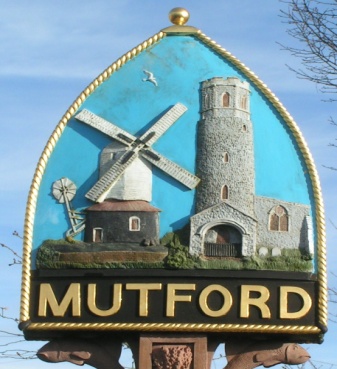 Minutes of the Ordinary Meeting of the Councilheld at Mutford Village Hallon Monday 6th September 2021Commencing at 7.00pm54/21 PresentCllrs Neil Glendinning (Chairman), Jenny Sheahan (Vice-Chairman), David Greenacre, Martin Warnes, Theresa Robinson, In Attendance J. Armstrong (Clerk), 1 member of the public55/21 Apologies for absence 	Cllr Read, ESC Cllr Jenny Ceresa, ESC Cllr Craig Rivett, SCC Cllr Judy Cloke56/21 Declarations of InterestNone57/21 Minutes of the meeting of 5th July 2021It was proposed by Cllr Sheahan, seconded Cllr Greenacre that the minutes of the meeting of 5th July 2021 be accepted as a true record. This was agreed. The minutes were signed by the Chairman in due course.58/21 Matters arising not otherwise on the agendaThere were no matters arising59/21 Chairman’s ItemThe Chairman reported that he had received a letter of resignation from the Clerk. Mr Armstrong said that it is ten years since he took over as Clerk and that he felt it is now time to hand over to someone else. The Chaiman said that Mr Armstrong will stay on until a successor is appointed hopefully by December 2021. The Chairman will discuss with the clerk the recruitment of a new clerk. 60/21 Correspondence There was no correspondence61/21 Finance61/21/1 Outstanding invoices. Playground inspection and maintenance, dog bins July payee R Mills £60.00 cheque number 000325Playground inspection and maintenance, dog bins August payee R Mills £40.00 cheque number 000326Newsletter printing July and August payee Roberts and Son, £80.00 cheque number 00032761/21/2 Account Balances The current account stands at £9118.86 adjustments for the invoices approved above minus £180 total £8938.86and to add reclaimable VAT £1828.12 = £10766.9861/21/3 Council Insurance The clerk reported that he had received the quote for the insurance premium for 21/22 that showed an increase of 50% over last years. The clerk was asked to investigate the cause of the increase and seek another quote for comparison62/21 Planning62/21/1 Planning ApplicationsDC/21/3913/FUL Proposal: To convert double garage into a one bedroom annexe brick up garage doors incorporating 465 x 1950 double glazed windows each side of central brick pier. Site address: 10 Holly Lane, Mutford, Beccles, Suffolk, NR34 7UX,62/21/2 Outcome of planning applications DC/21/3483/VOC | Variation of Conditions No 2 of DC/21/0438/FUL - Extensions & Alterations - replace drawings with new to increase floor area under proposed flat roof | Fenns Barn Dairy Lane Mutford Beccles Suffolk NR34 7PL 	No response was made, Clerk to report Awaiting decisionDC/21/2820/FUL | Retrospective Application - Construction of stables | Manor Farm Barns Church Road Mutford Suffolk Awaiting decision62/21/3 Site on A146. The clerk reported that there are some issues about use and activities at the site on the south side of the A146 opposite North Cove. The matters have been reported to Planning Enforcement.63/21 Co-option to fill casual vacancyTwo applications to be co-opted to the Council had been received. The application forms had been circulated to members prior to the meeting. Following discussion and a vote Mr Herbert Tonkin was elected to fill the vacancy. The Clerk will make the necessary report to East Suffolk Council and complete the paperwork required.64/21 PlaygroundThe clerk reported that the installation of the new safety surfaces at the playground had been completed. 65/21 Issues relating to the activities at the Airport.Cllr Warnes reported that he had been contacted by a resident about the noise created by the aircraft activities at the Airport. The resident is of the opinion that the activities are exceeding the number of movements allowed by the planning conditions. The clerk reported that the planning conditions allowed 60 aircraft movement per day and some time restrictions particularly on Sundays. A further 10 movements were allowed for the helicopter based at the west end of the airfield. Following discussion, it was agreed that there was limited action the Council could take. The clerk was asked to contact planning enforcement and request an audit to ascertain compliance with planning condition. It was further considered that a request that pilots should vary their flight paths to reduce disturbance on those nearest the runway. The Council recognises that weather conditions may not make this possible on some days.66/21 ReportsThere were no reports.67/21 Public SessionA resident raised the issue of speeding around the village. Cllr Sheahan said that she is looking at increasing the number of areas that can be used for the speed sign. The clerk will forward the contact details for the speed camera team.68/21 Any other businessScarecrow Hunt Cllr Sheahan reported that the Scarecrow Hunt had been a great success and requested that the Village Hall committee and the volunteers be thanked for all their efforts to make the event such a success.The Clerk will write to the Chaiman on behalf of the CouncilCllr Robinson reported she had been told by a resident that there was concern about sheep welfare. It was agreed that this was not something the Council could deal with and that Cllr Robinson should tell the resident to contact DEFRA or the RSPCACllr Sheahan reported that a planning application in a neighbouring Parish for a menage with flood lights had been approved but with restrictions on the use of the flood lights. This may reflect the Mutford Neighbourhood Plan policy of Dark Skies.69/21 Requests for items for the agenda of the next meeting	None70/21 Date and time of next meeting. To note the date of the next ordinary meeting will be Monday 4th October 7.00pm at the Village HallThe meeting closed at 8.15 pm